 Reclamación por daños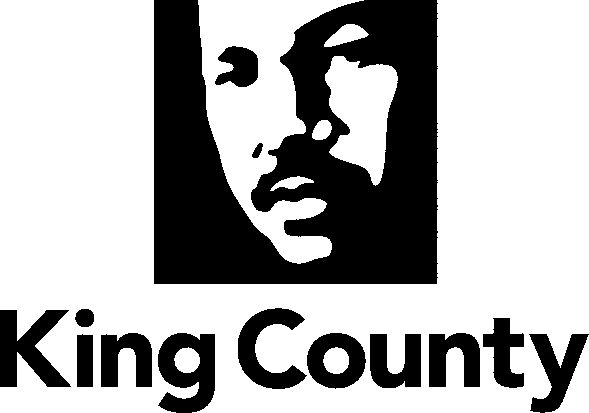 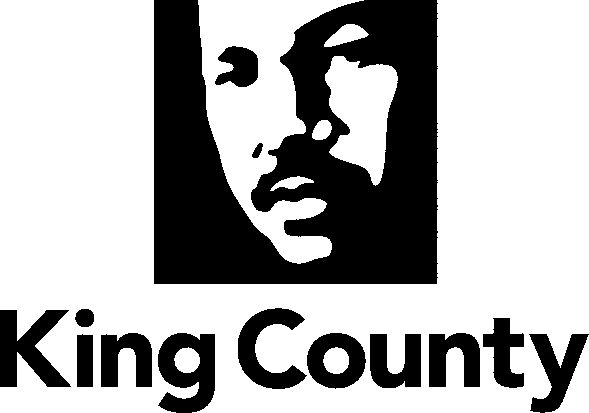 InstruccionesLlene ambos lados de esta solicitud. Proporcione detalles específicos sobre su daño o pérdida. Incluya testigos y documentos de respaldo.La información y los documentos que envíe están sujetos a las leyes de registros públicos. No envíe registros personales o médicos confidenciales con su formulario de reclamación. Nuestro investigador solicitará sus registros personales o médicos si es necesario.Asegúrese de firmar su formulario de reclamación completo.Puede enviar su formulario de reclamación completo de cualquiera de estas formas:Envíe por correo electrónico su formulario de reclamación firmado y completo a fileaclaim@kingcounty.govEnvíe por correo o entregue su formulario de reclamación firmado y completo a:King County Office of Risk Management ServicesKing Street Center201 South Jackson Street, Suite 320Seattle, WA 98104La Oficina de Servicios de Gestión de Riesgos investigará sus reclamación. Nuestra investigación comienza cuando recibimos su formulario de reclamación. Su investigador puede solicitar documentos de respaldo. Le proporcionarán una dirección de correo electrónico donde puede enviarnos estos documentos.Su reclamación puede acabar en uno de los tres resultados en los que el Condado de King:Pagará una suma de dinero.Presentará o transferirá la reclamación a una parte o entidad responsable diferente.Rechazará una reclamación en la que no haya evidencia de responsabilidad por parte del Condado de King.Si tiene preguntas, llame a la Oficina de Servicios de Gestión de Riesgos al 206-263-2250.Información del demandanteIdioma preferido: ________________________Nombre del demandante: ____________________________________Dirección de correo electrónico: _____________________________________Teléfono preferido: ______________		Teléfono alternativo: ______________Fecha de nacimiento: ____ /____ /____¿Cuenta usted con la representación de un abogado?  Sí      NoNombre del abogado: ____________________________________Dirección de correo electrónico: _____________________________________Teléfono: ______________Información del incidenteFecha del incidente: ____ /____ /____    Hora del incidente: ____:____   AM     PM ¿Dónde ocurrió el incidente? ______________________________________________________Nombre de la calle o camino: _____________  	 Intersección más cercana: ______________Describa lo que sucedió (adjunte más páginas según sea necesario). ________________________________________________________________________________________________________________________________________________________________________________¿Resultó lesionado?  Sí      NoDescriba cualquier daño o lesiones. ______________________________________________________________________________________________________________________________¿Cuál fue la participación del Condado de King? _______________________________________Testigos y otros involucrados:¿Su vehículo participó o resultó dañado?  Sí      NoMatrícula: ____________   Marca: ____________   Modelo: ____________   Año: ______	Nombre del propietario: ________________________Compañía de seguro: ________________________Número de póliza de seguro: ________________________Número de reclamación del seguro: ________________________¿Estuvo involucrado un autobús de Metro Transit u otro vehículo del Condado de King? Sí   NoRuta: ___________    Número de vehículo: ___________    Matrícula: ____________Yo era: 	 Un pasajero del autobús    	 El conductor de otro vehículo	     Un peatón    	 Un pasajero en otro vehículo     	 El propietario de otro vehículo	     Un ciclistaReclamo daños por un monto de $______________.Declaro bajo pena de perjurio, en los términos de las leyes del Estado de Washington, que lo anterior es verdadero y correcto.Dirección postal:Calle y número  -  Ciudad  -  Estado  -  Código PostalCalle y número  -  Ciudad  -  Estado  -  Código PostalCalle y número  -  Ciudad  -  Estado  -  Código PostalCalle y número  -  Ciudad  -  Estado  -  Código PostalDirección postal:Calle y número  -  Ciudad  -  Estado  -  Código PostalCalle y número  -  Ciudad  -  Estado  -  Código PostalCalle y número  -  Ciudad  -  Estado  -  Código PostalCalle y número  -  Ciudad  -  Estado  -  Código PostalNombre  -  Teléfono/Correo electrónico  -  ¿Cuál fue la participación de esta persona?Nombre  -  Teléfono/Correo electrónico  -  ¿Cuál fue la participación de esta persona?Nombre  -  Teléfono/Correo electrónico  -  ¿Cuál fue la participación de esta persona?1.2.3.________________________________________________ /____ /_______________FirmaNombre en imprentaFechaCiudad y estado